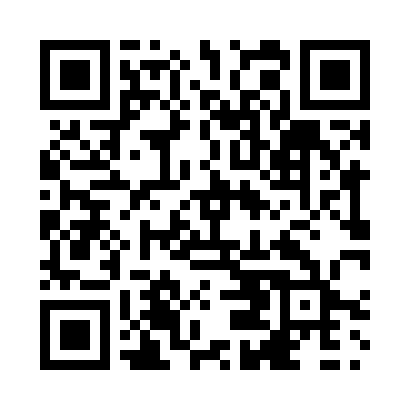 Prayer times for Beaverdam, Alberta, CanadaWed 1 May 2024 - Fri 31 May 2024High Latitude Method: Angle Based RulePrayer Calculation Method: Islamic Society of North AmericaAsar Calculation Method: HanafiPrayer times provided by https://www.salahtimes.comDateDayFajrSunriseDhuhrAsrMaghribIsha1Wed3:315:421:186:298:5511:072Thu3:305:401:186:308:5711:083Fri3:285:381:186:318:5911:094Sat3:275:361:186:329:0011:095Sun3:265:341:186:339:0211:106Mon3:255:321:186:349:0411:117Tue3:245:311:186:369:0611:128Wed3:235:291:186:379:0811:139Thu3:225:271:186:389:0911:1410Fri3:215:251:186:399:1111:1511Sat3:215:231:186:409:1311:1612Sun3:205:211:186:419:1511:1613Mon3:195:201:186:429:1611:1714Tue3:185:181:186:439:1811:1815Wed3:175:161:186:449:2011:1916Thu3:165:151:186:459:2211:2017Fri3:165:131:186:469:2311:2118Sat3:155:111:186:479:2511:2119Sun3:145:101:186:489:2611:2220Mon3:135:081:186:499:2811:2321Tue3:135:071:186:499:3011:2422Wed3:125:061:186:509:3111:2523Thu3:115:041:186:519:3311:2624Fri3:115:031:186:529:3411:2625Sat3:105:021:186:539:3611:2726Sun3:105:001:186:549:3711:2827Mon3:094:591:196:549:3811:2928Tue3:094:581:196:559:4011:2929Wed3:084:571:196:569:4111:3030Thu3:084:561:196:579:4211:3131Fri3:074:551:196:589:4411:32